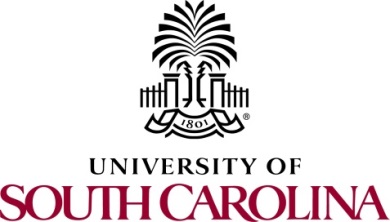 Please attach this Honorarium Payment Form using the Payment Request module in PeopleSoft. See Payment Request Instructions for how to complete in PeopleSoft.Honorarium Payment FormLegal Name: 		Legal Name: 		Legal Name: 		Mailing Address line 1:		Mailing Address line 1:		Mailing Address line 1:		Mailing Address line 2:		Mailing Address line 2:		Mailing Address line 2:		City, State & Postal Code:	PeopleSoft Supplier ID:    	Amount:  _______________________________________________________________________City, State & Postal Code:	PeopleSoft Supplier ID:    	Amount:  _______________________________________________________________________City, State & Postal Code:	PeopleSoft Supplier ID:    	Amount:  _______________________________________________________________________Description of Payment: (This should include the date and event information.)Department Contact (Name, Email, Phone):